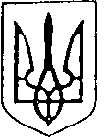 Україна                                                                                                               Більшівцівська  селищна  рада                                                                                              ІV сесія VIІI скликання (друге пленарне засідання)РІШЕННЯвід  20  квітня  2021 року                                                                       смт. Більшівці   № 515Про затвердження Положення про відділ освіти, культури, охорони здоров’я, туризму та зовнішніх зв’язківБільшівцівської селищної ради	Відповідно до п.4 статті 54 Закону України «Про місцеве самоврядування в Україні», Закону «Про освіту», селищна рада вирішила:         1.Затвердити у новій редакції Положення про відділ освіти, культури, охорони здоров’я, туризму та зовнішніх зв’язків Більшівцівської селищної ради  (додається).         2. Вважати таким, що втратило чинність рішення п’ятої сесії сьомого скликання Більшівцівської селищної ради об’єднаної територіальної громади від 09.06.2017 року «Про затвердження Положення про відділ освіти, охорони здоров’я, культури, молоді та спорту, туризму та зовнішніх зв’язків виконавчого комітету Більшівцівської селищної ради3. Контроль за виконання рішення покласти на постійну комісію з питань освіти, культури, молоді, фізкультури і спорту, охорони здоров’я та соціального захисту населення.Більшівцівський селищний голова                                   Василь Саноцький                                                                                          ЗАТВЕРДЖЕНО:                                                                                          Рішенням IV сесії VIII скликання                                                                                                                                             (друге пленарне засідання)                                                                                          Більшівцівської селищної ради                                                                                           від 20 квітня 2021 року № 515П О Л О Ж Е Н Н Я про відділ освіти, культури, охорони здоров’я, туризму та зовнішніх зв’язків Більшівцівської селищної ради1.Загальні положенняВідділ освіти, культури, охорони здоров’я, туризму та зовнішніх зв’язків (надалі - Відділ) є  виконавчим  органом Більшівцівської селищної ради, створюється Більшівцівською селищною радою, підзвітний і підконтрольний Більшівцівській селищній раді, підпорядкований виконавчому комітету, Більшівцівському селищному голові, керуючому справами (секретарю) виконавчого комітету Більшівцівської селищної ради, заступнику Більшівцівського селищного голови.Відділ у своїй діяльності керується Конституцією України, Конвенцією про захист прав людини і основоположних свобод, Європейською хартією місцевого самоврядування, іншими міжнародними договорами та правовими актами, ратифікованими Верховною Радою України, законами України «Про місцеве самоврядування в Україні», «Про службу в органах місцевого самоврядування», «Про державну службу» та іншими законами України з питань організації та діяльності органів місцевого самоврядування, постановами Верховної Ради України, актами Президента України, декретами, постановами і розпорядженнями Кабінету Міністрів України, нормативними актами Державного агенства земельних ресурсів України, наказами Фонду державного майна України, Статутом Більшівцівської селищної ради, рішеннями Більшівцівської селищної ради і виконавчого комітету, розпорядженнями Більшівцівського селищного голови, даним Положенням і іншими нормативними актами. Працівники Відділу є посадовими особами органу місцевого самоврядування. Структура та чисельність Відділу затверджується Більшівцівською селищною радою.Місце знаходження: 77146, Івано-Франківська область, селище Більшівці, вул. Вічевий Майдан, 1.Мета Відділу 2.1 Метою Відділу є створення умов для розвитку особистості і творчої самореалізації кожного громадянина через систему багатопрофільної, різнорівневої дошкільної, загальної середньої та позашкільної освіти, забезпечення доступності, безоплатності та обов’язковості освіти для всіх, хто її потребує, формування якісного інформаційно-освітнього простору, забезпечення в межах визначених законодавством прав членів громади в сфері культури та туризму, збереження та популяризації національного і культурного надбання, створення конкурентоспроможного мистецького середовища задля розвитку культурного та туристичного простору Більшівцівської селищної ради шляхом виконання відповідних державних і місцевих програм, через мережу комунальних підприємств, установ і закладів для задоволення потреб та інтересів Більшівцівської громади.Основні завдання, функції та права Для досягнення мети Відділ вирішує наступні завдання: Здійснює реалізацію державної політики та політики Більшівцівської селищної ради в сферах освіти, культури, охорони здоров’я,туризму та зовнішніх зв’язків.Створює рівні та доступні умови для здобуття громадянами дошкільної, повної загальної середньої та позашкільної освіти, забезпечує соціальний захист учасників навчально-виховного процесу, надає населенню якісні послуги в сфері фізичної культури і спорту. Здійснює навчально-методичне керівництво, контроль за дотриманням стандартів освіти в дошкільних, загальноосвітніх та позашкільних навчальних закладах. Здійснює контроль за організацією матеріально-технічного та фінансового забезпечення дошкільних, загальноосвітніх, позашкільних навчальних закладів та установ освіти та закладів фізкультурно-спортивної спрямованості. Здійснює заходи щодо створення умов для відродження розвитку культури української нації, культурної самобутності корінних народів і національних меншин України, всіх видів мистецтва, самодіяльної творчості, художніх промислів та ремесел.Реалізує повноваження органів виконавчої влади у сфері збереження та використання культурної спадщини.Готує проєкти розпорядчих актів Більшівцівської селищної ради, її виконавчих органів і Більшівцівського селищного голови в т.ч. нормативного характеру.Здійснює інші повноваження, покладені на Відділ відповідно до чинного законодавства. 3.2. При здійсненні повноважень Відділ зобов’язаний: 3.2.1.Забезпечити дотримання конституційних прав та свобод людини і громадянина, які закріплені в Конституції, законодавстві України та Статуті Більшівцівської селищної ради. Забезпечити виконання вимог діючого законодавства України щодо конфіденційності інформації відносно особи, не допускати в своїй діяльності порушення вимог антикорупційного законодавства. Забезпечити створення умов для збереження та розвитку культури та туризму, сприяння відродженню мистецьких осередків.Забезпечити контроль за дотримання правил охорони праці, техніки безпеки, санітарних норм у підвідомчих закладах.3.3. Відповідно до покладених на нього завдань Відділ реалізує наступні функції: Забезпечує в межах визначених законодавством прав членів територіальної громади в сферах освіти, культури шляхом виконання відповідних державних і місцевих освітніх програм, надання населенню якісних послуг через мережу комунальних установ та навчальних закладів. Забезпечує виконання конституційних вимог щодо обов’язковості здобуття дітьми і підлітками Більшівцівської ТГ повної загальної середньої освіти. Забезпечує в межах своїх повноважень виконання Конституції України щодо функціонування української мови як державної в навчальних закладах і установах освіти. Сприяє задоволенню освітніх запитів представників національних меншин; надає можливість навчатись рідною мовою чи вивчати рідну мову в державних та комунальних навчальних закладах. Сприяє організації та реалізації варіативної складової змісту загальної середньої освіти. Розробляє i подає на розгляд Більшівцівської селищної ради пропозиції до проєктів фінансування та матеріально-технічного забезпечення виконання програм i здійснення заходів, спрямованих на розвиток освіти, культури.Подає в установленому порядку статистичну звітність про стан і розвиток освіти в Більшівцівській  громаді; організовує з цією метою збирання та опрацювання інформації і формування банку даних. Забезпечує виконання рішень Більшівцівської селищної ради, виконавчого комітету, розпоряджень Більшівцівського селищного голови з питань, що віднесені до компетенції Відділу. Аналізує стан освіти, культури,охорони здоров’я, туризму та зовнішніх зв’язків в Більшівцівській громаді, прогнозує розвиток дошкільної, загальної середньої та позашкільної освіти, оптимізує мережу відповідних навчальних закладів незалежно від типів і форм власності згідно з освітніми потребами громадян; розробляє та організовує виконання міської програми розвитку освіти.Визначає потребу в навчальних закладах усіх типів та подає пропозиції до виконавчого комітету селищної ради щодо удосконалення їх мережі відповідно до соціально-економічних і культурно-освітніх потреб Більшівцівської громади за наявності необхідної матеріально-технічної, науково-методичної бази, педагогічних кадрів.Вивчає потребу та вносить пропозиції до виконавчого комітету Більшівцівської селищної ради про утворення навчальних закладів для дітей, які потребують соціальної допомоги та реабілітації, організовує їх навчання (у тому числі – й індивідуальне) та виховання у загальноосвітніх навчальних закладах, сприяє повноцінній інтеграції у навчальний процес дітей з обмеженими фізичними можливостями, в тому числі через розвиток інклюзивних форм навчання. Вивчає потребу та вносить пропозиції до виконавчого комітету Більшівцівської селищної ради щодо утворення вечірніх (змінних) шкіл, класів, груп з очною та заочною формами навчання при загальноосвітніх навчальних закладах, створює належні умови для складання державної підсумкової атестації екстерном. Вносить пропозиції до виконавчого комітету Більшівцівської  селищної ради про відкриття профільних класів, гімназій, ліцеїв, колегіумів, навчально-виховних комплексів, навчально-виховних об’єднань, спеціалізованих шкіл (шкіл-інтернатів), міжшкільних навчально-виробничих комбінатів, центрів дитячої та юнацької творчості, допризовної підготовки тощо, сприяє їх матеріальній підтримці.  Вивчає потребу щодо створення додаткових можливостей для повноцінного і здорового розвитку та творчої самореалізації дітей, забезпечує постійне оновлення мережі гуртків та закладів позашкільної освіти, спортивних секцій, координує роботу навчальних закладів, сім’ї та громадськості, пов’язаної з навчанням та вихованням, оздоровленням дітей, організацією їх дозвілля. Вносить пропозиції щодо організації безоплатного медичного обслуговування дітей та учнів у навчальних закладах, здійснення оздоровчих заходів. Координує роботу, пов’язану із здійсненням у навчальних закладах професійної орієнтації учнів та їх підготовки до дорослого життя. Сприяє розширенню діяльності дитячих та молодіжних організацій, творчих об’єднань, товариств. Сприяє органам опіки і піклування у виявленні дітей-сиріт і дітей, позбавлених батьківського піклування; вживає заходів щодо захисту особистих і майнових прав даної категорії дітей. Сприяє запобіганню бездоглядності та правопорушень серед неповнолітніх у навчальних закладах, насильства у сім’ї, учнівському колективі. Координує роботу спрямовану на науково-методичне забезпечення системи дошкільної, загальної середньої та позашкільної освіти, організацію методичної роботи, підвищення кваліфікації , професійного рівня педагогічних працівників загальноосвітніх, дошкільних та позашкільних навчальних закладів. Погоджує навчальні плани загальноосвітніх навчальних закладів та річні плани роботи навчальних закладів;Забезпечує виявлення та розвиток здібностей обдарованих дітей, організовує їх навчання, проводить в установленому порядку конкурси, олімпіади та інші змагання серед учнів. Формує замовлення на видання підручників, навчально-методичних посібників та іншої навчально-методичної літератури, навчальних програм, бланків документів про освіту, забезпечує ними навчальні заклади. Забезпечує участь дітей у Всеукраїнських чемпіонатах, кубках, конкурсах, фестивалях, змаганнях, літніх школах і таборах. Організовує проведення засідань, координаційних рад, комітетів та інших заходів з питань, які належать до компетенції Відділу. Сприяє наданню педагогічним працівникам державних гарантій, передбачених законодавством, вживає заходів до соціального захисту учасників навчально-виховного процесу. Організовує роботу щодо підвищення кваліфікації педагогічних працівників та їх атестації відповідно до Типового положення про атестацію педагогічних працівників України. Розглядає та вносить в установленому порядку пропозиції щодо заохочення та нагородження працівників освіти. Здійснює координаційну роботу навчальних закладів та установ освіти, що належать до комунальної власності, аналізує результати господарської діяльності, готує пропозиції та заходи щодо їх ефективності роботи відповідно до компетенції Відділу. Сприяє матеріально-технічному забезпеченню навчальних закладів; введенню в дію їх нових приміщень, комплектуванню меблями, відповідним обладнанням, навчально-методичними посібниками, підручниками, спортивним інвентарем. Організує підготовку навчальних закладів до нового навчального року, зокрема до роботи в осінньо-зимовий період.Координує дотримання правил техніки безпеки, протипожежної безпеки санітарного режиму в навчальних закладах та надає практичну допомогу у проведенні відповідної роботи.  Вносить пропозиції щодо обсягів бюджетного фінансування навчальних закладів та установ освіти, закладів спортивного спрямування, які перебувають у комунальній власності, аналізує їх використання. Координує формування та використання закладами та установами освіти видатків загального та спеціального фондів міського бюджету, а також коштів, залучених закладами з інших джерел. Надає та реалізує пропозиції по залученню додаткових ресурсів шляхом участі в грантових програмах міжнародних організацій та фондів. 3.4. Відділ має право: Брати участь в утворенні і ліквідації навчальних закладів та установ освіти всіх форм власності. Скликати серпневі, конференції педагогічних працівників, проводити семінари, наради керівників навчальних закладів та установ освіти з питань, що належать до його компетенції.   Вносити Більшівцівській селищній раді пропозиції з питань культурної політики, будівництва, створення, реорганізації та ліквідації закладів культури, що відносяться до комунальної власності. Укладати в установленому порядку угоди про співробітництво, налагоджувати прямі зв’язки з навчальними закладами, науковими установами зарубіжних країн, міжнародними організаціями, фондами тощо. Укладати в установленому порядку угоди про співробітництво, налагоджувати прямі зв’язки із закладами культури зарубіжних країн, міжнародними організаціями, фондами тощо.Виступати організатором міжнародних фестивалів, конкурсів, художніх виставок-продажів, творчих обмінів тощо у галузі культури, мистецтва і туризму.Погоджувати при затвердженні та реєстрації у встановленому порядку статути, положення закладів культури та туризму, підпорядкованих відділу.3.5. Відділ освіти, охорони здоров’я, культури, туризму та зовнішніх зв’язків Більшівцівської селищної ради  під час виконання покладених на нього завдань взаємодіє з іншими структурними підрозділами Більшівцівської селищної ради та виконавчої влади, підприємствами, установами та організаціями усіх форм власності, об’єднаннями громадян. Структура Відділу Штатний розпис Відділу затверджується виконавчим комітетом Більшівцівської селищної ради у межах граничної чисельності та фонду оплати праці працівників, затверджених Більшівцівською селищною радою.    Посадові обов’язки працівників Відділу визначаються посадовими інструкціями, які затверджуються начальником Відділу. Працівники Відділу – посадові особи місцевого самоврядування, відповідно до вимог чинного законодавства України призначаються на посаду і звільняються з посади Більшівцівським селищним головою.При відділі освіти, охорони здоров’я, культури, туризму та зовнішніх зв’язків Більшівцівської селищної ради може створюватися рада керівників навчальних закладів, інші громадські ради, комісії з числа учасників навчально-виховного процесу, представників громадськості. Керівництво Відділу Відділ очолює начальник, який призначається на посаду і звільняється з посади Більшівцівським селищним головою одноосібно. Начальник Відділу: 5.2.1. Здійснює керівництво діяльністю Відділу, несе персональну відповідальність за невиконання або неналежне виконання покладених на нього завдань, реалізацію його повноважень, дотримання трудової дисципліни.  Надає пропозиції Більшівцівському селищному голові щодо заохочення, притягнення до дисциплінарної відповідальності, призначення на посаду і звільнення з посади працівників Відділу. Здійснює інші повноваження, покладені на нього відповідно до діючого законодавства. 5.3. Працівники Відділу діють в межах повноважень, визначених посадовими інструкціями. Фінансування діяльності Відділу 6.1. Відділ фінансується за рахунок коштів Більшівцівського селищного бюджету.    6.2.Джерелами фінансування Відділу є: Кошти Більшівцівського селищного бюджету. Заключні положення . Ліквідація і реорганізація Відділу здійснюється за рішенням сесії Більшівцівської селищної ради у встановленому законом порядку. . Зміни і доповнення до цього положення вносяться сесією Більшівцівської селищної ради.           Секретар ради                                                       Вітовська О.І.